Fortbildning för pedagoger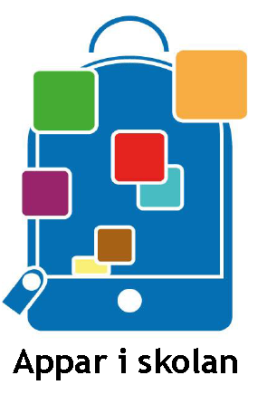 Appar i skolan!Under hösten erbjuder vi halvdags utbildning för dig som vill lära dig mer om hur appar kan användas i skolan som ett alternativt lärverktyg!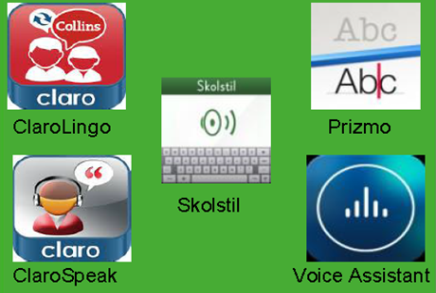 Vi kommer att finnas på följande ställen:Stockholm 27/8 kl 13,00-16,00 anmälan senast 13/8Malmö 3/9 kl 13,00-16,00 anmälan senast 13/8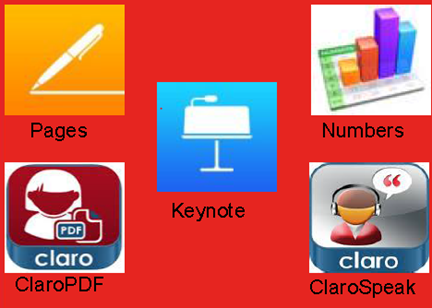 Karlshamn 10/9 kl 13,00-16,00 anmälan senast 31/8Stockholm 17/9 kl 13,00-16,00 anmälan senast 31/8Malmö 1/10 kl 13,00-16,00 anmälan senast 31/8Karlshamn 8/10 kl 13,00-16,00 anmälan senast 31/8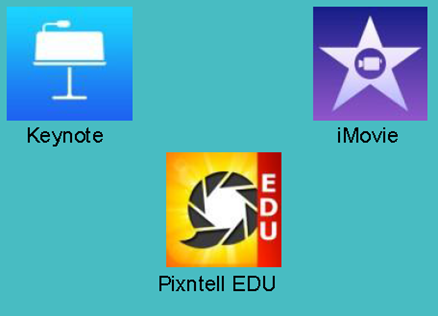 Pris 500:- / deltagare fika ingår.Kursledare: Marcus Alvarsson examinerad pedagogVälkommen med frågor och anmälan!Anna Ridderby leg. pedagog med vidareutbildning i specialpedagogik0454-303233 anna.ridderby@svensktalteknologi.se